załącznik nr 1 – lokalizacja ławek do montażu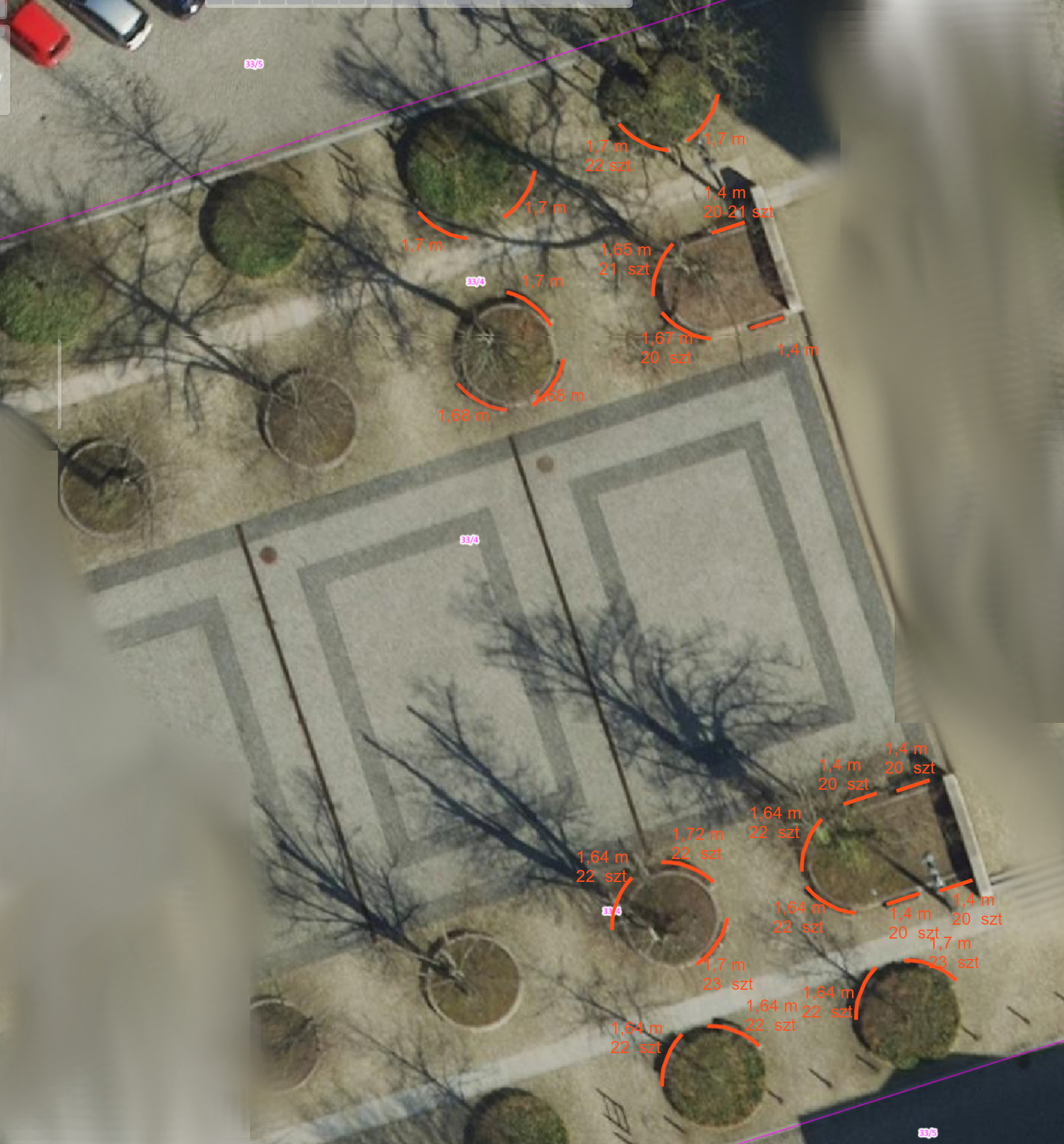 